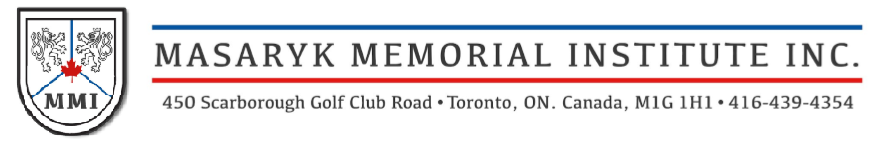 PŘIHLÁŠKAdo sobotní doplňovací školy Masarykova ústavupro školní rok 2021 ONLINE CLASS (AGES 6-12)Registration Form for Masaryk Institute Saturday Czech Language Classes for Children School Year – Fall 2021 (12 classes)Jméno dítěte/dětí 			___________________________________________________ Name of child/children						___________________________________________________Datum narození 			___________________________________________________Date of Birth					___________________________________________________V současnosti navštěvuje třídu 	___________________________________________________Current grade in public schoolZnalost českého jazyka                    	1       2       3      4       5       6       7       8       9       10    Knowledge of Czech language	 Nerozumí/None			             Mluví plynule/FluentJméno a bydliště rodičů       		 ____________________________________________Name and address of parents 					____________________________________________					____________________________________________Emergency Telefon      ______/______/_________      E-mail ________________________________Phone numberZpůsob platby				e-transfer payment to office@masaryktown.ca	Payment by				  	 					Fee $60.00 for the 12 classes								Fee for the second child from the same family is $30.00Signature of Parent / Guardian:	________________________________Registrar (MMI):			________________________________Date of Registraton:			________________________________Please scan and send / email the completed form to MMI office:   office@masaryktown.caAttention K. DeschenesJanuary 3, 2021- 2 -